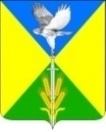 Совет Вольненского сельского поселенияУспенского района37 сессия РЕШЕНИЕот 28 апреля 2022 г.                                                                       № 131с. ВольноеО внесении изменений в решение Совета Вольненского сельского поселения Успенского района  от 19.06.2013г. №239 «Об утверждении Положения  «О денежном  содержании муниципальных служащих администрации Вольненского сельского поселения Успенского района и главы Вольненского сельского поселения   Успенского района»В целях обеспечения прав,  законных интересов и социальной защищенности лиц, замещающих муниципальные должности муниципальной службы в органах местного самоуправления Вольненского сельского поселения Успенского района (далее - муниципальных служащих),  повышения ответственности, эффективности и результативности профессиональной и  служебной деятельности муниципальных служащих,   в соответствии с  Федеральным законом от  06  октября  2003   № 131-ФЗ «Об общих принципах организации местного самоуправления в Российской Федерации», Федеральным законом от 2 марта 2007 года № 25-ФЗ «О муниципальной службе в Российской Федерации»,  Законом Краснодарского края от 8 июня 2007 года № 1244-КЗ «О муниципальной службе в Краснодарском крае», Законом Краснодарского края от 3 июня 2009  года № 1740-КЗ «О порядке присвоения и сохранения классных чинов муниципальных служащих в Краснодарском крае», Уставом Вольненского сельского поселения Успенского района, Совет Вольненского сельского поселения Успенского района,   р е ш и л:1. Внести следующие изменения в решение Совета Вольненского сельского поселения Успенского района от 19.06.2013г. №239 «Об утверждении Положения «О денежном  содержании муниципальных служащих администрации Вольненского сельского поселения Успенского района и главы Вольненского сельского поселения   Успенского района»:1.1 Приложение № 1 «Размеры должностных окладов муниципальных служащих и главы Вольненского сельского поселения Успенского района» к Положению Решения изложить в следующей редакции:«Приложение №1 к ПоложениюРазмерыдолжностных окладов муниципальных служащихи главы Вольненского сельского поселения Успенского района »1.2 Приложение № 2 «Размеры ежемесячного денежного поощрения   муниципальных служащих и главы Вольненского сельского поселения Успенского района» к Положению Решения изложить в следующей редакции:«Приложение №2 к Положению	1.3 Приложение №3 «Размер оклада за классный чин» к Положению Решения изложить в следующей редакции:Приложение № 3к  ПоложениюРазмероклада за классный чин	2. Обнародовать настоящее решение в соответствии с Уставом Вольненского сельского поселения Успенского района.	3. Контроль за выполнением настоящего Решения возложить на главу Вольненского сельского поселения Успенского района Кочура Д.А. 4. Настоящее решение вступает в силу на следующий день со дня его официального обнародования.Глава Вольненскогосельского поселения    Успенского района                                                                     Д.А КочураПредседатель Совета Вольненского сельского поселения Успенского района 		               			 	А.М. ПорутчиковаНаименование должностиРазмер должностного оклада (руб. в месяц)Глава Вольненского сельского поселения Успенского района8 020,00Заместитель главы Вольненского сельского поселения Успенского района7 390,00Главный специалист6120,0Ведущий специалист5 740,0Наименование должностиРазмеры ежемесячного денежного поощрения (количество должностных окладов) Глава Вольненского сельского поселения Успенского района6,0Заместитель главы Вольненского сельского поселения Успенского района4,0Главный специалист4,0Ведущий специалист4,0Наименование классного чинаГруппа должностей муниципальной службыРазмер оклада за классный чин (руб. в месяц)Муниципальный советник 1 классаГлавная группа3189,0Муниципальный советник 2 классаГлавная группа2977,0Муниципальный советник 3 классаГлавная группа2764,0Советник муниципальной службы 1 классаВедущая группа2445,0Советник муниципальной службы 2 классаВедущая группа2232,0Советник муниципальной службы 3 классаВедущая группа2019,0Референт муниципальной службы 1 классаСтаршая группа1914,0Референт муниципальной службы 2 классаСтаршая группа1595,0Референт муниципальной службы 3 классаСтаршая группа1488,0Секретарь муниципальной службы 1 классаМладшая группа1275,0Секретарь муниципальной службы 2 классаМладшая группа1170,0Секретарь муниципальной службы 3 классаМладшая группа957,0